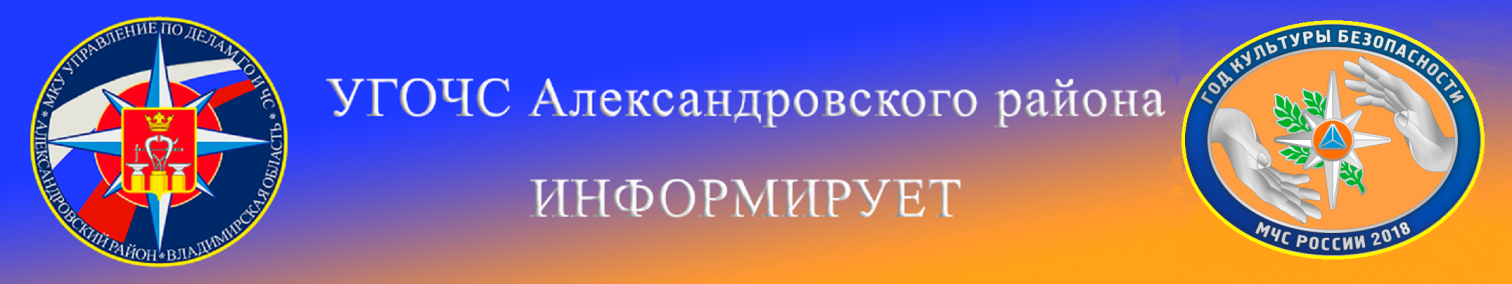 ПАМЯТКАпо действиям населения при обнаружении предмета, похожего на взрывное устройствоНе трогать, не подходить, не передвигать обнаруженный подозрительный предмет! Не курить, воздержаться от использования средств радиосвязи, в том числе и мобильных, вблизи данного предмета.Немедленно сообщить об обнаружении подозрительного предмета в правоохранительные органы.Зафиксировать время и место обнаружения.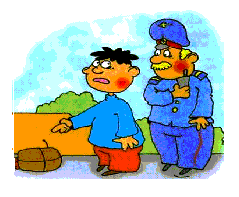 Освободить от людей опасную зону в радиусе не менее 100м.По возможности обеспечить охрану подозрительного предмета и опасной зоны.Необходимо обеспечить (помочь обеспечить) организованную эвакуацию людей с территории, прилегающей к опасной зоне.Дождаться прибытия представителей правоохранительных органов, указать место расположения подозрительного предмета, время и обстоятельства его обнаружения.Далее действовать по указанию представителей правоохранительных органов.Не сообщать об угрозе взрыва никому, кроме тех, кому необходимо знать о случившемся, чтобы не создавать панику.Быть готовым описать внешний вид предмета, похожего на взрывное устройство.Предмет может иметь любой вид: сумка, сверток, пакет и т.п., находящиеся бесхозно в месте возможного присутствия большого количества людей, вблизи взрыво- и пожароопасных мест, расположения различного рода коммуникаций. Также по всему внешнему виду он может быть похож на взрывное устройство (граната, мина, снаряд и т.п.,); могут торчать проводки, веревки, изолента, скотч; возможна тиканье часового, механическое жужжание, другие звуки; иметь запах миндаля или другой незнакомый запах. При охране подозрительного предмета находиться по возможности за предметами, обеспечивающими защиту (угол здания, колонна, толстое дерево, автомашина и т.д.), и вести наблюдение.МКУ « Управление по делам ГО и ЧС Александровского района»